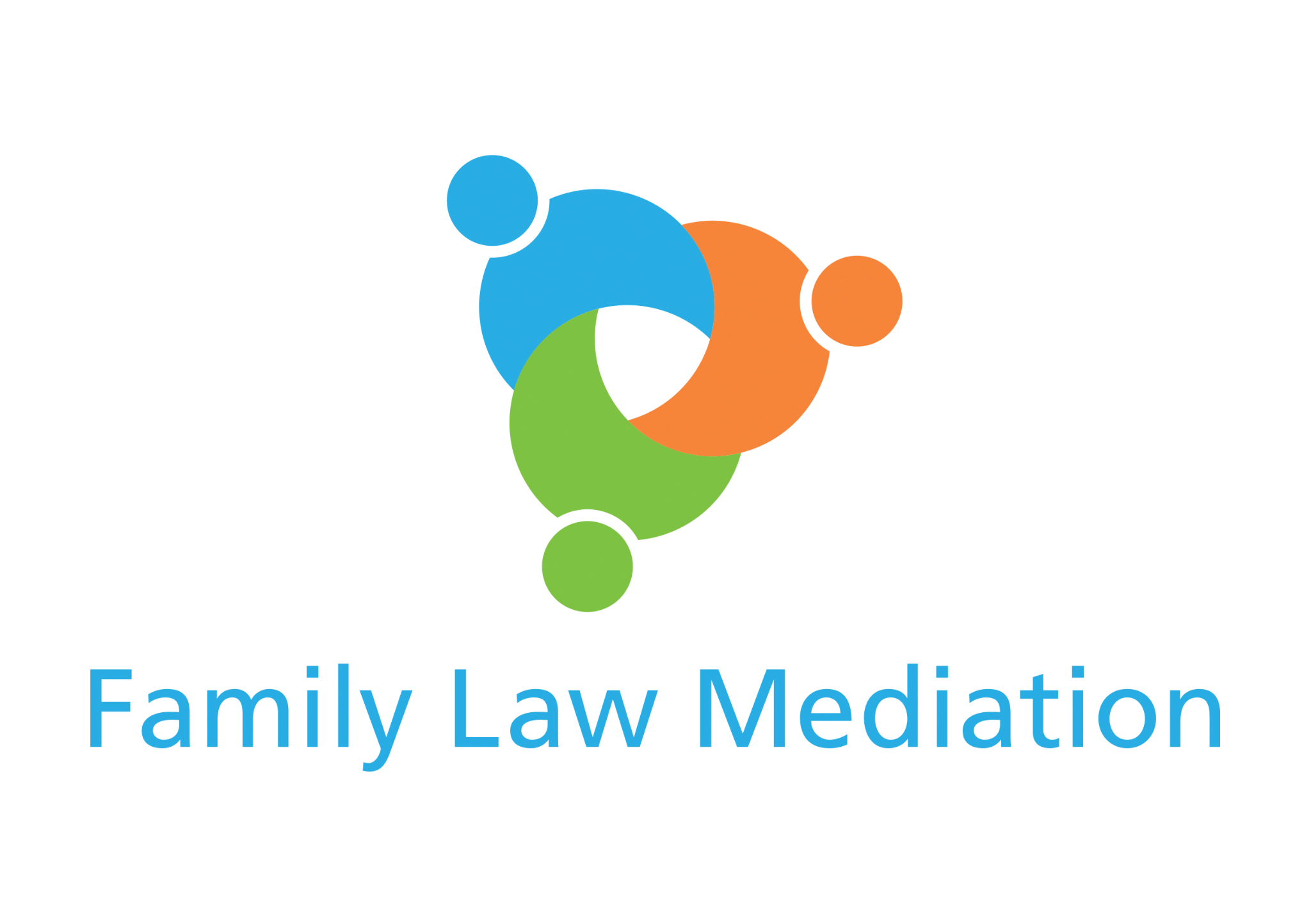 Family Law Mediation – Solicitor and other professional MIAM referral form Issues for mediation (please tick):                             Children					(	)		     Finance and property			(	)    Both 					(	)Assessment meetings are held separately.  We will meet with your client before contacting CLIENT TWO. Any indication of domestic abuse/child protection issues?	               (please tick)   Yes						(	)   No						(	)If yes, provide brief details.Referred by: ______________________Date: ___/___/___Please email to hello@familylawmediation.co.uk Client OneClient TwoName:Name:Address:Address:Main Telephone no:Main Telephone no:Alternative Telephone no:Alternative Telephone no:E-mail Address:E-mail Address:Legal Advisor (name, firm and address)Tel no:Legal Advisor (name, firm and address)Tel no: